Adaptacja pomieszczenia współfinansowana ze środków Unii Europejskiej w ramach 
Europejskiego Funduszu Społecznego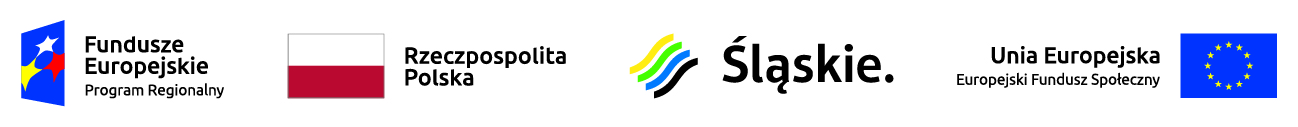 Adaptacja pomieszczenia współfinansowana ze środków Unii Europejskiej w ramach 
Europejskiego Funduszu Społecznego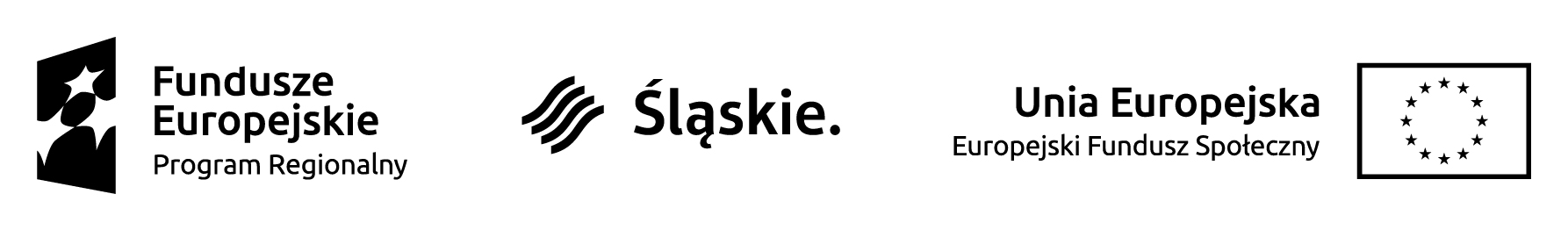 